Wickham Skeith Parish Council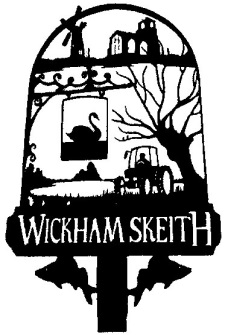 Minutes of Parish Council Meetingheld Monday, 12 July 2021 at the Village Hall, Wickham Skeith.Present:  Cllrs T Thorogood (Chair), K Knights, R Palmer, M Appleby, J Keable, T Rowe.  Clerk: H Roberts.Also present: District Cllr Warboys.  Apologies received from: County Cllr Stringer.12/07/21: Chairman’s Welcome.12/07/21: a). To receive members’ Declarations of Interest on Agenda items.  Cllr Knights declared a non-pecuniary interest in agenda item 8.2.                       b). To consider requests for dispensations.  None received.12/07/21: The minutes of the meeting of the Council held on 5th May 2021 were approved.It was agreed to consider agenda item 8 (Planning Matters) next.8	12/07/21: Planning Matters: to consider planning applications and note planning decisions received.8.1.	12/07/21: DC/21/02678: Application for Outline Planning Permission: Erection of 1No detached dwelling and garage.  Location: 124 - 126 The Green, Wickham Skeith, Suffolk, IP23 8LX.  After discussion, and hearing from members of the public at the meeting, the Council agreed to object to the application on the grounds of: access and impact on conservation area.8.2.	12/07/21: DC/21/02582: Full Planning Application - Erection of 3No pairs of semi-detached dwellings, and garages including access.  Location: Land West Of, Grange Road, Wickham Skeith, Suffolk.  After discussion, and hearing from members of the public at the meeting, the Council agreed to object to the application on the grounds of: previously raised objections; traffic volume and road visibility; lack of infrastructure; flooding risk; lack of management of trees and hedgerows; missing objections and consultee reports; environmental officer’s report.8.3.	12/07/21: DC/21/02805: The decision notice was noted for the application for works to trees in a Conservation - Fell 1No dead conifer (T1). Fell Conifer (T3) due to excessive shading and conifer hedge, 30ft long 3ft high remove (T2).12/07/21: Village Forum: members of the public had already raised comments under the previous item.  No additional comments.12/07/21: To receive reports from County and District Councillors, Police, Parish Clerk and Parish Councillors:12/07/21: SCC: Cllr Stringer’s report was noted.  A copy is available on the Council’s website, along with these minutes.12/07/21: MSDC: Cllr Warboys’ report was received. A copy is available on the Council’s website, along with these minutes.  Main points:Locality Grants: new grants available now for 2021/22, open to groups with projects that provide a clear and tangible benefit to the community. Full information available using the link, or contact Cllr Warboys to discuss: https://www.midsuffolk.gov.uk/communities/grants-and-funding/locality-awards-2021-22/Babergh and Mid Suffolk District Councils are developing a Local Walking and Cycling Infrastructure Plan. Funding available for holiday activities for children on free school meals.Re-start Grants funded by MSDC, administered by CAS. Paperbank collections temporarily stopped whilst a new supplier is found.  Cllr Warboys asked if the village wanted a paperbank and was told it one was not needed as the recycling bins can take paper.Brown bin collection in the district 300 tonnes more than the same time last year – thought to be due to a knock-on effect of the lockdown.A member of the public asked about recycling of tetrapaks.  Cllr Warboys advised that the nearest place to recycle them was in Stowmarket.Cllr Knights asked if there was funding available for the Queen’s Jubilee celebration next year.  Cllr Warboys said he would find out.and 5.4 12/07/21 Parish Clerk (including Police report).  The Clerk presented his report, including actions since the last meeting.  A copy is available on the Council website.  12/07/21: Parish Councillors, including:12/07/21: Community Speed Watch.  A member of the public (N Merriam) reported that the speed camera post had been moved as agreed with Suffolk Highways, and that the data from the Speed Indicator Device has been downloaded.  He reported that the SID battery lasts twelve days with its current settings.12/07/21: General Data Protection Regulation.  Cllr Palmer provided the Clerk with some notes for incorporation into an updated drafts of policies, as previously agreed.12/07/21: Community Emergency Plan.  It was agreed to close the Emergency Plan, and to provide a debrief for the next meeting.12/07/21: Correspondence Received.  A summary of the correspondence received is available as part of the Clerk’s report on the Council website.  Main points:The Mendlesham Neighbourhood Plan Consultation was noted.MSDC Sustainable Travel Officer survey: looking for input into SCC’s upcoming Bus Service Improvement Plan.  It was agreed the Clerk would respond to the survey.MSDC: Trees and Hedgerows scheme update – now a rolling programme with no deadline for submission.Festival of Suffolk 2022: letter from Lord Lieutenant to parish chairs was noted.SALC: councillor online training available: https://www.salc.org.uk/training-2/councilloronlinemodules/  It was agreed training for councillors, particular the new ones, would be desirable.12/07/21 Finance12/07/21: The RFO presented the Statement of Account as of 30th June 2021 (along with a copy of latest bank statement), which was reviewed and approved.  The RFO presented their finance report. A copy is available on the Council website. 12/07/21: Audit update.  The RFO presented the report of the Internal Auditor and the Council approved its recommendations.  A copy of the report is available on the Council website.12/07/21: Invoices for Approval.  The following invoices were approved: MSDC Litter Bin collection: £133.67Zoom upgrade re-imbursement to Clerk: £14.39It was noted that the bank signatories need to be updated following the departure of Cllr Blair.  It was agreed that Cllr Palmer would become a signatory.9 12/07/21: Working Parties9.1 12/07/21: Village Green.  Cllr Appleby (Tree Warden) reported on a biodiversity audit recently carried out in the village.  Areas left uncut (where xmas trees used to be dumped) had 20 insect species including hoverfly, 19 plant species plus grasses.  The village green had at least 17 species of wild plant.   Cllr Appleby was concerned about tree felling in the village, and it was unknown how many trees to be felled by energy company.  12/07/21: Grimmer Fishing.  A response to an enquiry from a member of the public about fishing in the grimmer was agreed.  It was agreed to remove this item from future agendas unless there were particular issues concerning the grimmer in future.10. 12/07/21: Matters for next agendaCllr Knights reported he had been approached by a parishioner about Kitchen Close.There was a discussion about whether Broadway needs 30mph road sign.Queen’s Platinum Jubilee Celebrations 2022.12/07/21: Next Meeting: Monday, 13th September 2021, 8pm, to be held in the Village Hall.Meeting closed at 10.00 pmSigned:	…………………………………………..  Date:	……………………….		Chair